Water Water EverywhereStudents in First and Third grade participated in a Water Filtration STEM project to understand the water cycle and water filtrations and to identify the different sources and uses of water in our world. Each class built background knowledge in their own classroom by using age appropriate resources. They then applied their knowledge by working together in collaborative groups to solve the real-world problem of water filtration. The students then presented their filters and conclusions to the whole group.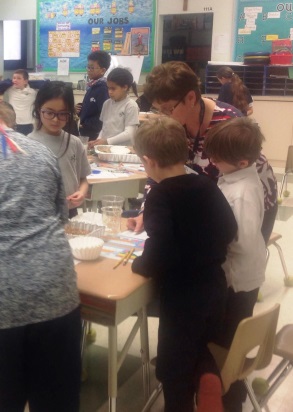 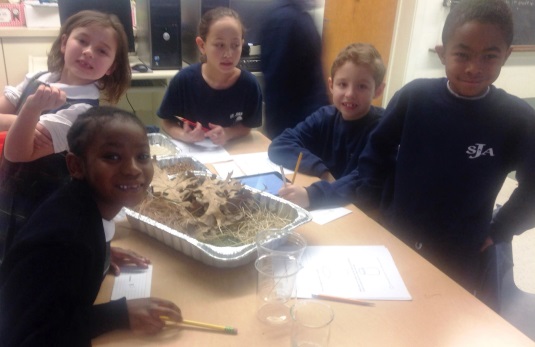 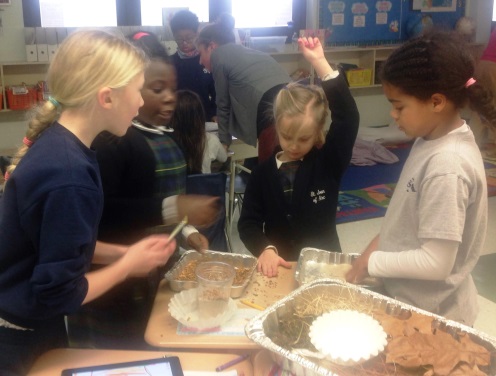 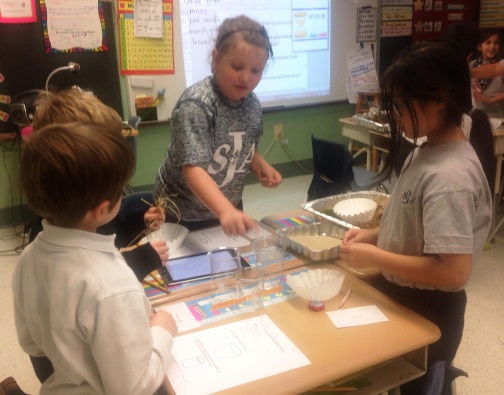 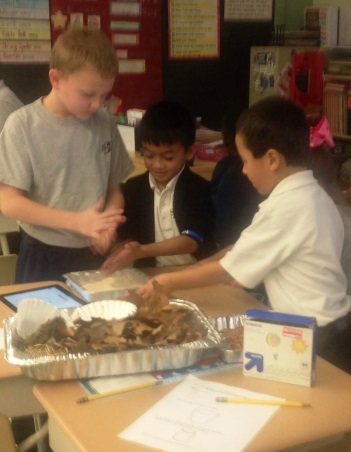 